Fig S1 – supplementary for Method:pLL-SLAMF6-V1-3: vs Flag-VAR1V1-A:EMBOSS_001       351 CCCATTGACGTCAATGGGAGTTTGTTTTGGCACCAAAATCAACGGGACTT    400EMBOSS_001         1 --------------------------------------------------      0EMBOSS_001       401 TCCAAAATGTCGTAACAACTCCGCCCCATTGACGCAAATGGGCGGTAGGC    450EMBOSS_001         1 --------------------------------------------------      0EMBOSS_001       451 GTGTACGGTGGGAGGTCTATATAAGCAGAGCTGGTTTAGTGAACCGTCAG    500EMBOSS_001         1 --------------------------------------------------      0                     (NheI/Xb)Kozak startEMBOSS_001       501 ATCCGCTAGACCATGTTGTGGCTGTTCCAATCGCTCCTGTTTGTCTTCTG    550                                 ||||||||||||||||||||||||||||||||||||||EMBOSS_001         1 ------------ATGTTGTGGCTGTTCCAATCGCTCCTGTTTGTCTTCTG     38							        Flag tagEMBOSS_001       551 CTTTGGCCCAGGGAATGTAGTTTCAGACTACAAGGACGATGATGACAAGG    600                     ||||||||||||||||||||||||||||||||||||||||||||||||||EMBOSS_001        39 CTTTGGCCCAGGGAATGTAGTTTCAGACTACAAGGACGATGATGACAAGG     88                     Linker  EMBOSS_001       601 GTTCAGGTCAAAGCAGCTTAACCCCATTGATGGTGAACGGGATTCTGGGG    650                     ||||||||||||||||||||||||||||||||||||||||||||||||||EMBOSS_001        89 GTTCAGGTCAAAGCAGCTTAACCCCATTGATGGTGAACGGGATTCTGGGG    138EMBOSS_001       651 GAGTCAGTAACTCTTCCCCTGGAGTTTCCTGCAGGAGAGAAGGTCAACTT    700                     ||||||||||||||||||||||||||||||||||||||||||||||||||EMBOSS_001       139 GAGTCAGTAACTCTTCCCCTGGAGTTTCCTGCAGGAGAGAAGGTCAACTT    188EMBOSS_001       701 CATCACTTGGCTTTTCAATGAAACATCTCTTGCCTTCATAGTACCCCATG    750                     ||||||||||||||||||||||||||||||||||||||||||||||||||EMBOSS_001       189 CATCACTTGGCTTTTCAATGAAACATCTCTTGCCTTCATAGTACCCCATG    238EMBOSS_001       751 AAACCAAAAGTCCAGAAATCCACGTGACTAATCCGAAACAGGGAAAGCGA    800                     ||||||||||||||||||||||||||||||||||||||||||||||||||EMBOSS_001       239 AAACCAAAAGTCCAGAAATCCACGTGACTAATCCGAAACAGGGAAAGCGA    288EMBOSS_001       801 CTGAACTTCACCCAGTCCTACTCCCTGCAACTCAGCAACCTGAAGATGGA    850                     ||||||||||||||||||||||||||||||||||||||||||||||||||EMBOSS_001       289 CTGAACTTCACCCAGTCCTACTCCCTGCAACTCAGCAACCTGAAGATGGA    338EMBOSS_001       851 AGACACAGGCTCTTACAGAGCCCAGATATCCACAAAGACCTCTGCAAAGC    900                     ||||||||||||||||||||||||||||||||||||||||||||||||||EMBOSS_001       339 AGACACAGGCTCTTACAGAGCCCAGATATCCACAAAGACCTCTGCAAAGC    388EMBOSS_001       901 TGTCCAGTTACACTCTGAGGATATTAAGACAACTGAGGAACATACAAGTT    950                     ||||||||||||||||||||||||||||||||||||||||||||||||||EMBOSS_001       389 TGTCCAGTTACACTCTGAGGATATTAAGACAACTGAGGAACATACAAGTT    438EMBOSS_001       951 ACCAATCACAGTCAGCTATTTCAGAATATGACCTGTGAGCTCCATCTGAC   1000                     ||||||||||||||||||||||||||||||||||||||||||||||||||EMBOSS_001       439 ACCAATCACAGTCAGCTATTTCAGAATATGACCTGTGAGCTCCATCTGAC    488EMBOSS_001      1001 TTGCTCTGTGGAGGATGCAGATGACAATGTCTCA-TCAGAT--GAGTCNT   1047                     |||||||||||||||||||||||||||||||||| ||||||  |||.| |EMBOSS_001       489 TTGCTCTGTGGAGGATGCAGATGACAATGTCTCATTCAGATGGGAGGCCT    538pLL3:EMBOSS_001         4 TTACAGAGCCCCAGATATCCACAAAGCACATCTGCAAAAGCTGTCCAGTT     53                     |||||||| ||||||||||||||||| ||.||||| ||||||||||||||EMBOSS_001       351 TTACAGAG-CCCAGATATCCACAAAG-ACCTCTGC-AAAGCTGTCCAGTT    397EMBOSS_001        54 ACA-TCTGAAGGATATTAAGACAACTGAGGAACATACAAAGTTACCAATC    102                     ||| |||| |||||||||||||||||||||||||||| ||||||||||||EMBOSS_001       398 ACACTCTG-AGGATATTAAGACAACTGAGGAACATAC-AAGTTACCAATC    445EMBOSS_001       103 ACAGTCAGCTATTTCAGAATATGACCTGTGAGCTCCATCTGACTTGCTCT    152                     ||||||||||||||||||||||||||||||||||||||||||||||||||EMBOSS_001       446 ACAGTCAGCTATTTCAGAATATGACCTGTGAGCTCCATCTGACTTGCTCT    495EMBOSS_001       153 GTGGAGGATGCAGATGACAATGTCTCATTCAGATGGGAGGCCTTGGGAAA    202                     ||||||||||||||||||||||||||||||||||||||||||||||||||EMBOSS_001       496 GTGGAGGATGCAGATGACAATGTCTCATTCAGATGGGAGGCCTTGGGAAA    545EMBOSS_001       203 CACACTTTCAAGTCAGCCAAACCTCACTGTCTCCTGGGACCCCAGGATTT    252                     ||||||||||||||||||||||||||||||||||||||||||||||||||EMBOSS_001       546 CACACTTTCAAGTCAGCCAAACCTCACTGTCTCCTGGGACCCCAGGATTT    595EMBOSS_001       253 CCAGTGAACAGGACTACACCTGCATAGCAGAGAATGCTGTCAGTAATTTA    302                     ||||||||||||||||||||||||||||||||||||||||||||||||||EMBOSS_001       596 CCAGTGAACAGGACTACACCTGCATAGCAGAGAATGCTGTCAGTAATTTA    645EMBOSS_001       303 TCCTTCTCTGTCTCTGCCCAGAAGCTTTGCGAAGATGTTAAAATTCAATA    352                     ||||||||||||||||||||||||||||||||||||||||||||||||||EMBOSS_001       646 TCCTTCTCTGTCTCTGCCCAGAAGCTTTGCGAAGATGTTAAAATTCAATA    695EMBOSS_001       353 TACAGATACCAAAATGATTCTGTTTATGGTTTCTGGGATATGCATAGTCT    402                     ||||||||||||||||||||||||||||||||||||||||||||||||||EMBOSS_001       696 TACAGATACCAAAATGATTCTGTTTATGGTTTCTGGGATATGCATAGTCT    745EMBOSS_001       403 TCGGTTTCATCATACTGCTGTTACTTGTTTTGAGGAAAAGAAGAGATTCC    452                     ||||||||||||||||||||||||||||||||||||||||||||||||||EMBOSS_001       746 TCGGTTTCATCATACTGCTGTTACTTGTTTTGAGGAAAAGAAGAGATTCC    795EMBOSS_001       453 CTATCTTTGTCTACTCAGCGAACACAGGGCCCCGCAGAGTCCGCAAGGAA    502                     ||||||||||||||||||||||||||||||||||||||||||||||||||EMBOSS_001       796 CTATCTTTGTCTACTCAGCGAACACAGGGCCCCGCAGAGTCCGCAAGGAA    845EMBOSS_001       503 CCTAGAGTATGTTTCAGTGTCTCCAACGAACAACACTGTGTATGCTTCAG    552                     ||||||||||||||||||||||||||||||||||||||||||||||||||EMBOSS_001       846 CCTAGAGTATGTTTCAGTGTCTCCAACGAACAACACTGTGTATGCTTCAG    895EMBOSS_001       553 TCACTCATTCAAACAGGGAAACAGAAATCTGGACACCTAGAGAAAATGAT    602                     ||||||||||||||||||||||||||||||||||||||||||||||||||EMBOSS_001       896 TCACTCATTCAAACAGGGAAACAGAAATCTGGACACCTAGAGAAAATGAT    945EMBOSS_001       603 ACTATCACAATTTACTCCACAATTAATCATTCCAAAGAGAGTAAACCCAC    652                     ||||||||||||||||||||||||||||||||||||||||||||||||||EMBOSS_001       946 ACTATCACAATTTACTCCACAATTAATCATTCCAAAGAGAGTAAACCCAC    995                                                      Stop EcoRIEMBOSS_001       653 TTTTTCCAGGGCAACTGCCCTTGACAATGTCGTGTAAGAATTCGTCGAGG    702                     |||||||||||||||||||||||||||||||||||||             EMBOSS_001       996 TTTTTCCAGGGCAACTGCCCTTGACAATGTCGTGTAA-------------   1032EMBOSS_001       703 GACCTAATAACTTCGTATAGCATACATTATACGAAGTTATACAGTAAGGT    752pLL-SLAMF6-V3-1: vs Flag-VAR3VAR3-A:EMBOSS_001       801 TCAACTCCGCCCCATTGACGCAAATGGGCGGTAGGCGTGTACGGTGGGAG    850EMBOSS_001         1 --------------------------------------------------      0								    (NheI/Xb)Kozak startEMBOSS_001       851 GTCTATATAAGCAGAGCTGGTTTAGTGAACCGTCAGATCCGCTAGACCAT    900                                                                     ||EMBOSS_001         1 ------------------------------------------------AT      2EMBOSS_001       901 GTTGTGGCTGTTCCAATCGCTCCTGTTTGTCTTCTGCTTTGGCCCAGTAC    950                     ||||||||||||||||||||||||||||||||||||||||||||||||||EMBOSS_001         3 GTTGTGGCTGTTCCAATCGCTCCTGTTTGTCTTCTGCTTTGGCCCAGTAC     52						Flag tag            LinkerEMBOSS_001       951 CCCATGAAACCGACTACAAGGACGATGATGACAAGGGTTCAGGTAAAAGT   1000                     ||||||||||||||||||||||||||||||||||||||||||||||||||EMBOSS_001        53 CCCATGAAACCGACTACAAGGACGATGATGACAAGGGTTCAGGTAAAAGT    102EMBOSS_001      1001 CCAGAAATCCACGTGACTAATCCGAAACAGGGAAAGCGACTGAACTTCAC   1050                     ||||||||||||||||||||||||||||||||||||||||||||||||||EMBOSS_001       103 CCAGAAATCCACGTGACTAATCCGAAACAGGGAAAGCGACTGAACTTCAC    152EMBOSS_001      1051 CCAGTCCTACTCCCTGCAACTCAGCAACCTGAAGATGGAAGACACAGGCT   1100                     ||||||||||||||||||||||||||||||||||||||||||||||||||EMBOSS_001       153 CCAGTCCTACTCCCTGCAACTCAGCAACCTGAAGATGGAAGACACAGGCT    202EMBOSS_001      1101 CTTACAGAGCCCAGATATCCACAAAGACCTCTGCAAAGCTGTCCAGTTAC   1150                     ||||||||||||||||||||||||||||||||||||||||||||||||||EMBOSS_001       203 CTTACAGAGCCCAGATATCCACAAAGACCTCTGCAAAGCTGTCCAGTTAC    252EMBOSS_001      1151 ACTCTGAGGATATTAAGACAACTGAGGAACATACAAGTTACCAATCACAG   1200                     ||||||||||||||||||||||||||||||||||||||||||||||||||EMBOSS_001       253 ACTCTGAGGATATTAAGACAACTGAGGAACATACAAGTTACCAATCACAG    302EMBOSS_001      1201 TCAGCTATTTCAGAATATGACCTGTGAGCTCCATCTGACTTGCTCTGTGG   1250                     ||||||||||||||||||||||||||||||||||||||||||||||||||EMBOSS_001       303 TCAGCTATTTCAGAATATGACCTGTGAGCTCCATCTGACTTGCTCTGTGG    352EMBOSS_001      1251 AGGATGCAGATGACAATGTCTCA-TCAGATGAG------TCNGA------   1287                     ||||||||||||||||||||||| |||||||.|      |. ||      EMBOSS_001       353 AGGATGCAGATGACAATGTCTCATTCAGATGGGAGGCCTTGGGAAACACA    402pLL3:EMBOSS_001       301 CAGAGCTGGTTTAGTGAACCGTCAGATCCGCTAGACCATGTTGTGGCTGT    350                                                          |||||||||||||EMBOSS_001         1 -------------------------------------ATGTTGTGGCTGT     13EMBOSS_001       351 TCCAATCGCTCCTGTTTGTCTTCTGCTTTGGCCCAGTACCCCATGAAACC    400                     ||||||||||||||||||||||||||||||||||||||||||||||||||EMBOSS_001        14 TCCAATCGCTCCTGTTTGTCTTCTGCTTTGGCCCAGTACCCCATGAAACC     63EMBOSS_001       401 GACTACAAGGACGATGATGACAAGGGTTCAGGTAAAAGTCCAGAAATCCA    450                     ||||||||||||||||||||||||||||||||||||||||||||||||||EMBOSS_001        64 GACTACAAGGACGATGATGACAAGGGTTCAGGTAAAAGTCCAGAAATCCA    113EMBOSS_001       451 CGTGACTAACCCGAAACAGGGAAAGCGACTGAACTTCACCCAGTCCTACT    500                     |||||||||.||||||||||||||||||||||||||||||||||||||||EMBOSS_001       114 CGTGACTAATCCGAAACAGGGAAAGCGACTGAACTTCACCCAGTCCTACT    163EMBOSS_001       501 CCCTGCAACTCAGCAACCTGAAGATGGAAGACACAGGCTCTTACAGAGCC    550                     ||||||||||||||||||||||||||||||||||||||||||||||||||EMBOSS_001       164 CCCTGCAACTCAGCAACCTGAAGATGGAAGACACAGGCTCTTACAGAGCC    213EMBOSS_001       551 CAGATATCCACAAAGACCTCTGCAAAGCTGTCCAGTTACACTCTGAGGAT    600                     ||||||||||||||||||||||||||||||||||||||||||||||||||EMBOSS_001       214 CAGATATCCACAAAGACCTCTGCAAAGCTGTCCAGTTACACTCTGAGGAT    263EMBOSS_001       601 ATTAAGACAACTGAGGAACATACAAGTTACCAATCACAGTCAGCTATTTC    650                     ||||||||||||||||||||||||||||||||||||||||||||||||||EMBOSS_001       264 ATTAAGACAACTGAGGAACATACAAGTTACCAATCACAGTCAGCTATTTC    313EMBOSS_001       651 AGAATATGACCTGTGAGCTCCATCTGACTTGCTCTGTGGAGGATGCAGAT    700                     ||||||||||||||||||||||||||||||||||||||||||||||||||EMBOSS_001       314 AGAATATGACCTGTGAGCTCCATCTGACTTGCTCTGTGGAGGATGCAGAT    363EMBOSS_001       701 GACAATGTCTCATTCAGATGGGAGGCCTTGGGAAACACACTTTCAAGTCA    750                     ||||||||||||||||||||||||||||||||||||||||||||||||||EMBOSS_001       364 GACAATGTCTCATTCAGATGGGAGGCCTTGGGAAACACACTTTCAAGTCA    413EMBOSS_001       751 GCCAAACCTCACTGTCTCCTGGGACCCCAGGATTTCCAGTGAACAGGACT    800                     ||||||||||||||||||||||||||||||||||||||||||||||||||EMBOSS_001       414 GCCAAACCTCACTGTCTCCTGGGACCCCAGGATTTCCAGTGAACAGGACT    463EMBOSS_001       801 ACACCTGCATAGCAGAGAATGCTGTCAGTAATTTATCCTTCTCTGTCTCT    850                     ||||||||||||||||||||||||||||||||||||||||||||||||||EMBOSS_001       464 ACACCTGCATAGCAGAGAATGCTGTCAGTAATTTATCCTTCTCTGTCTCT    513EMBOSS_001       851 GCCCAGAAGCTTTGCGAAGATGTTAAAATTCAATATACAGATACCAAAAT    900                     ||||||||||||||||||||||||||||||||||||||||||||||||||EMBOSS_001       514 GCCCAGAAGCTTTGCGAAGATGTTAAAATTCAATATACAGATACCAAAAT    563EMBOSS_001       901 GATTCTGTTTATGGTTTCTGGGATATGCATAGTCTTCGGTTTCATCATAC    950                     ||||||||||||||||||||||||||||||||||||||||||||||||||EMBOSS_001       564 GATTCTGTTTATGGTTTCTGGGATATGCATAGTCTTCGGTTTCATCATAC    613EMBOSS_001       951 TGCTGTTACTTGTTTTGAGGAAAAGAAGAGATTCCCTATCTTTGTCTACT   1000                     ||||||||||||||||||||||||||||||||||||||||||||||||||EMBOSS_001       614 TGCTGTTACTTGTTTTGAGGAAAAGAAGAGATTCCCTATCTTTGTCTACT    663EMBOSS_001      1001 CAGCGAACACAGGGCCCCGAGTCCGCAAGGAACCTAGAGTATGTTTCAGT   1050                     ||||||||||||||||||||||||||||||||||||||||||||||||||EMBOSS_001       664 CAGCGAACACAGGGCCCCGAGTCCGCAAGGAACCTAGAGTATGTTTCAGT    713EMBOSS_001      1051 GTCTCCAACGAACAACACTGTGTATGCTTCAGTCACTCATTCAAACAGGG   1100                     ||||||||||||||||||||||||||||||||||||||||||||||||||EMBOSS_001       714 GTCTCCAACGAACAACACTGTGTATGCTTCAGTCACTCATTCAAACAGGG    763EMBOSS_001      1101 AAACAGAAATCTGGACACCTAGAGAAAATGATACTATCACAATTTACTCC   1150                     ||||||||||||||||||||||||||||||||||||||||||||||||||EMBOSS_001       764 AAACAGAAATCTGGACACCTAGAGAAAATGATACTATCACAATTTACTCC    813EMBOSS_001      1151 ACAATTAATCATTCCAAAGAGAGTAAACCCACTTTTTCCAGGGCAACTGC   1200                     ||||||||||||||||||||||||||||||||||||||||||||||||||EMBOSS_001       814 ACAATTAATCATTCCAAAGAGAGTAAACCCACTTTTTCCAGGGCAACTGC    863					   Stop EcoRIEMBOSS_001      1201 CCTTGACAATGTCGTGTAAGAATTCGTCGAGGGACCTAATAACTTCGTAT   1250                     |||||||||||||||||||                               EMBOSS_001       864 CCTTGACAATGTCGTGTAA-------------------------------    882EMBOSS_001      1251 AGCATACATTATACGAAGTTATACAGTAACGTCCTCCGC   1289pLL-SLAMF6-V4-4: vs Flag-VAR4pLL3:EMBOSS_001       151 ACTCCGCCCCATTGACGCAAATGGGCGGTAGGCGTGTACGGTGGGAGGTC    200EMBOSS_001         1 --------------------------------------------------      0				   (NheI/Xb)Kozak startEMBOSS_001       201 TATATAAGCAGAGCTGGTTTAGTGAACCGTCAGATCCGCTAGACCATGTT    250                                                                  |||||EMBOSS_001         1 ---------------------------------------------ATGTT      5EMBOSS_001       251 GTGGCTGTTCCAATCGCTCCTGTTTGTCTTCTGCTTTGGCCCAGGACAAC    300                     ||||||||||||||||||||||||||||||||||||||||||||||||||EMBOSS_001         6 GTGGCTGTTCCAATCGCTCCTGTTTGTCTTCTGCTTTGGCCCAGGACAAC     55                             Flag tag           LinkerEMBOSS_001       301 TGGACTACAAGGACGATGATGACAAGGGTTCAGGTAGGAACATACAAGTT    350                     ||||||||||||||||||||||||||||||||||||||||||||||||||EMBOSS_001        56 TGGACTACAAGGACGATGATGACAAGGGTTCAGGTAGGAACATACAAGTT    105EMBOSS_001       351 ACCAATCACAGTCAGCTATTTCAGAATATGACCTGTGAGCTCCATCTGAC    400                     ||||||||||||||||||||||||||||||||||||||||||||||||||EMBOSS_001       106 ACCAATCACAGTCAGCTATTTCAGAATATGACCTGTGAGCTCCATCTGAC    155EMBOSS_001       401 TTGCTCTGTGGAGGATGCAGATGACAATGTCTCATTCAGATGGGAGGCCT    450                     ||||||||||||||||||||||||||||||||||||||||||||||||||EMBOSS_001       156 TTGCTCTGTGGAGGATGCAGATGACAATGTCTCATTCAGATGGGAGGCCT    205EMBOSS_001       451 TGGGAAACACACTTTCAAGTCAGCCAAACCTCACTGTCTCCTGGGACCCC    500                     ||||||||||||||||||||||||||||||||||||||||||||||||||EMBOSS_001       206 TGGGAAACACACTTTCAAGTCAGCCAAACCTCACTGTCTCCTGGGACCCC    255EMBOSS_001       501 AGGATTTCCAGTGAACAGGACTACACCTGCATAGCAGAGAATGCTGTCAG    550                     ||||||||||||||||||||||||||||||||||||||||||||||||||EMBOSS_001       256 AGGATTTCCAGTGAACAGGACTACACCTGCATAGCAGAGAATGCTGTCAG    305EMBOSS_001       551 TAATTTATCCTTCTCTGTCTCTGCCCAGAAGCTTTGCGAAGATGTTAAAA    600                     ||||||||||||||||||||||||||||||||||||||||||||||||||EMBOSS_001       306 TAATTTATCCTTCTCTGTCTCTGCCCAGAAGCTTTGCGAAGATGTTAAAA    355EMBOSS_001       601 TTCAATATACAGATACCAAAATGATTCTGTTTATGGTTTCTGGGATATGC    650                     ||||||||||||||||||||||||||||||||||||||||||||||||||EMBOSS_001       356 TTCAATATACAGATACCAAAATGATTCTGTTTATGGTTTCTGGGATATGC    405EMBOSS_001       651 ATAGTCTTCGGTTTCATCATACTGCTGTTACTTGTTTTGAGGAAAAGAAG    700                     ||||||||||||||||||||||||||||||||||||||||||||||||||EMBOSS_001       406 ATAGTCTTCGGTTTCATCATACTGCTGTTACTTGTTTTGAGGAAAAGAAG    455EMBOSS_001       701 AGATTCCCTATCTTTGTCTACTCAGCGAACACAGGGCCCCGCAGAGTCCG    750                     ||||||||||||||||||||||||||||||||||||||||||||||||||EMBOSS_001       456 AGATTCCCTATCTTTGTCTACTCAGCGAACACAGGGCCCCGCAGAGTCCG    505EMBOSS_001       751 CAAGGAACCTAGAGTATGTTTCAGTGTCTCCAACGAACAACACTGTGTAT    800                     ||||||||||||||||||||||||||||||||||||||||||||||||||EMBOSS_001       506 CAAGGAACCTAGAGTATGTTTCAGTGTCTCCAACGAACAACACTGTGTAT    555EMBOSS_001       801 GCTTCAGTCACTCATTCAAACAGGGAAACAGAAATCTGGACACCTAGAGA    850                     ||||||||||||||||||||||||||||||||||||||||||||||||||EMBOSS_001       556 GCTTCAGTCACTCATTCAAACAGGGAAACAGAAATCTGGACACCTAGAGA    605EMBOSS_001       851 AAATGATACTATCACAATTTACTCCACAATTAATCATTCCAAAGAGAGTA    900                     ||||||||||||||||||||||||||||||||||||||||||||||||||EMBOSS_001       606 AAATGATACTATCACAATTTACTCCACAATTAATCATTCCAAAGAGAGTA    655                  			 Stop EcoRIEMBOSS_001       901 AACCCACTTTTTCCAGGGCAACTGCCCTTGACAATGTCGTGTAAGAATTC    950                     ||||||||||||||||||||||||||||||||||||||||||||      EMBOSS_001       656 AACCCACTTTTTCCAGGGCAACTGCCCTTGACAATGTCGTGTAA------    699EMBOSS_001       951 GTCGAGGGACCTAATAACTTCGTATAGCATACATTATACGAAGTATACAG   1000Fig S1 – supplementary for Method:Sequencing files of the 3 plasmids used (3 SLAMF6 variants in PLL3.7 plasmid)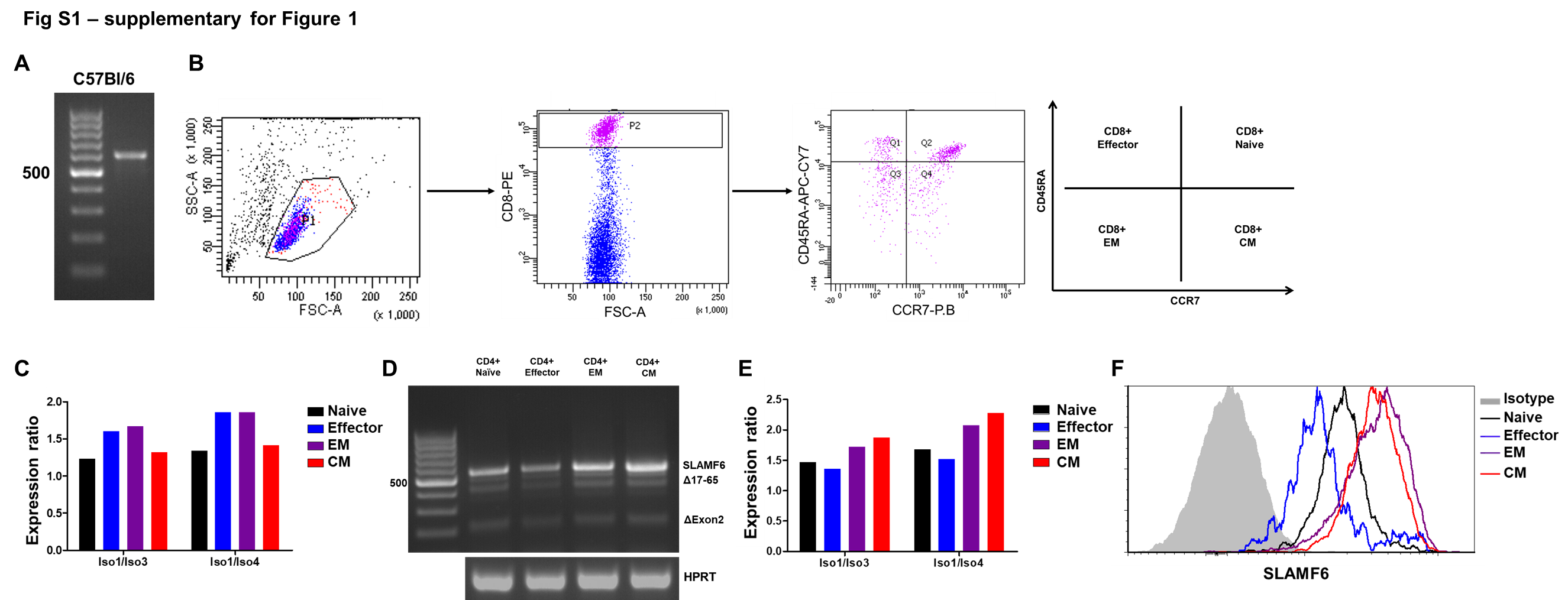 Fig S2 – supplementary for Figure 1:A, RNA expression of LY108, the murine analog of SLAMF6, in C57Bl/6 splenocytes. B, Gating strategy for cell sorting separating CD8 T cells to subsets according to CD45RA/CCR7 expression. C, Ratio of isoforms as quantitated from Figure 1E. D-F, SLAMF6 isoform in naïve, effector, EM, and CM CD4 T cell subsets. D, RNA expression. E, Ratio of isoforms as quantitated from D. F, Flow cytometry of SLAMF6. EM, effector memory. CM, central memory.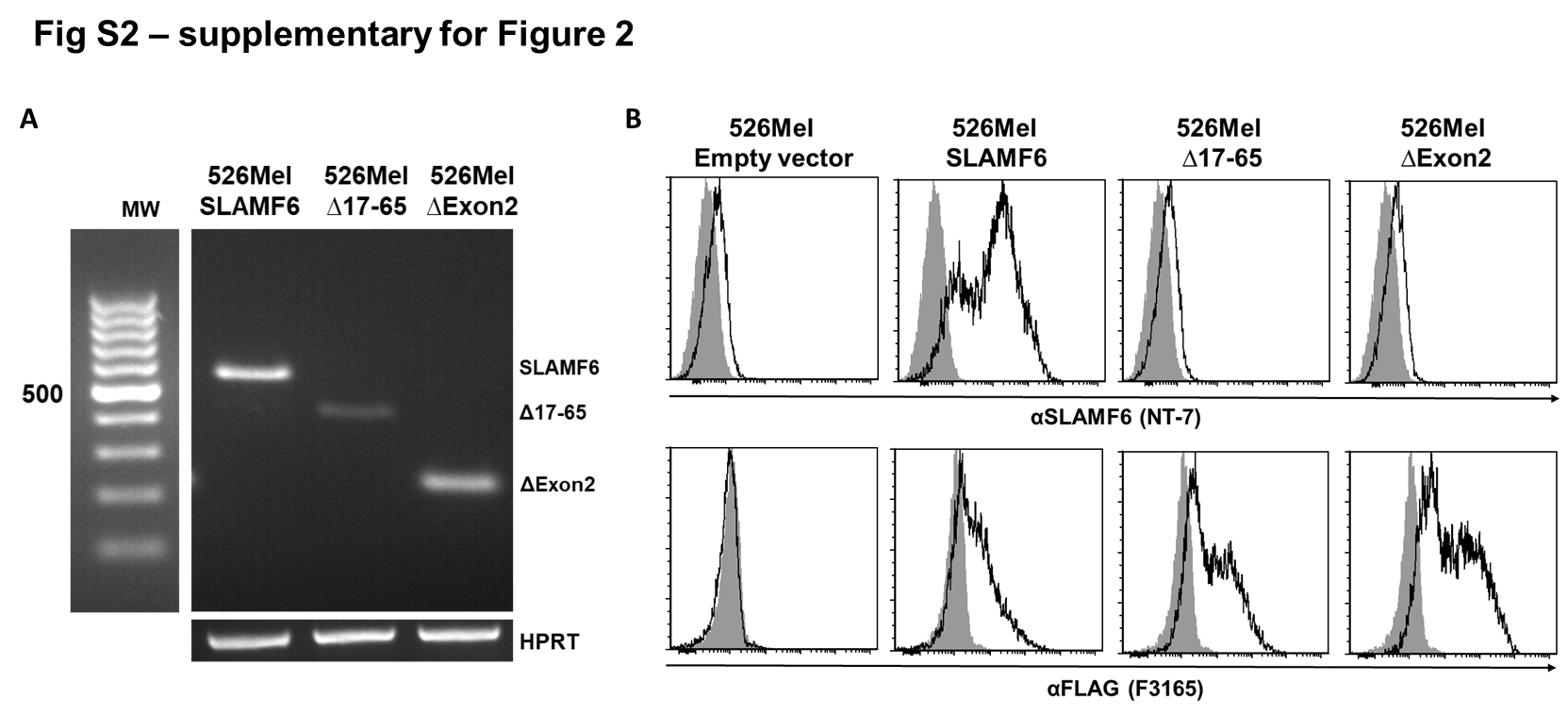 Fig S3 – supplementary for Figure 2:Validation of SLAMF6 protein expression in modified melanoma cells. A, RNA expression of SLAMF6 isoforms on transfected 526mel melanoma cells. B, Flow cytometry to determine SLAMF6 (MoAb NT-7) or FLAG (MoAb F3165) expression on the transfected 526mel cells.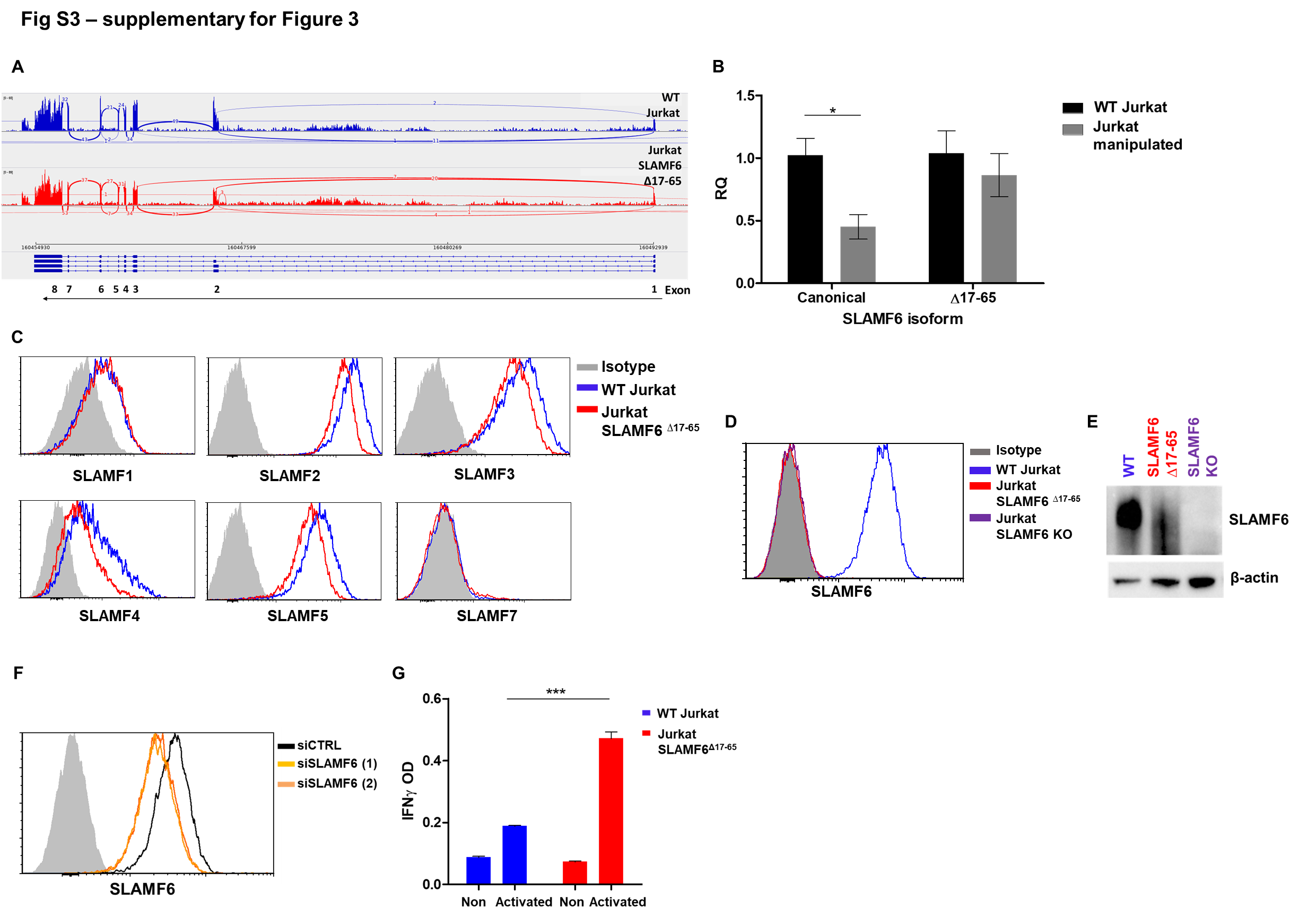 Fig S4 – supplementary for Figure 3:A, Sashimi plot showing SLAMF6 splice isoforms in WT Jurkat cells and Jurkat-SLAMF6∆17-65 cells 36 h post-activation. B, Quantitative RT-PCR for SLAMF6-canonical and SLAMF6∆17-65 in relevant Jurkat cells. Data were normalized to HPRT expression and WT Jurkat expression. C, Expression of SLAM family members in WT Jurkat and Jurkat-SLAMF6∆17-65 cells. D, SLAMF6 canonical isoform expression in three Jurkat cell lines: WT, SLAMF6∆17-65 , and SLAMF6 KO. E, Immunoblot of SLAMF6 using anti-SLAMF6 (AF1908) targeting SLAMF6 C-domain. F, SLAMF6 canonical isoform silencing in WT Jurkat cells electroporated with siSLAMF6. G, ELISA for IFNγ in WT Jurkat and Jurkat-SLAMF6∆17-65 cells activated for 48 h. OD, optical density. One-way ANOVA. ***, P < 0.001.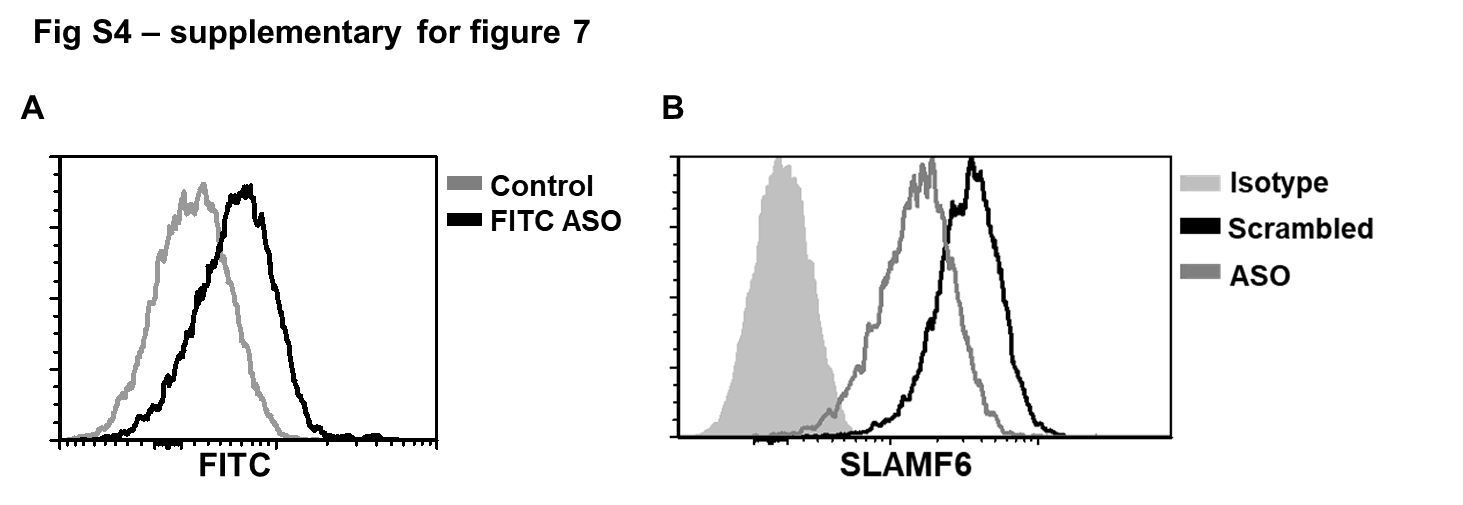 Fig S5 – supplementary for Figure 7:A, FITC levels measured by flow cytometry 24 h post electroporation of WT Jurkat cells with ASO-FITC or control ASO. B, SLAMF6 expression measured using flow cytometry 24 h post-electroporation of WT Jurkat cells with ASO or control ASO.